О внесении изменений в постановление Администрации города Когалыма от 14.04.2023 № 692 В соответствии с Федеральными законами от 06.10.2003 №131-ФЗ «Об общих принципах организации местного самоуправления в Российской Федерации», от 29.12.2012 №273-ФЗ «Об образовании в Российской Федерации», Закона Ханты-Мансийского автономного округа - Югры - Югры от 25.03.2021 №18-оз «О регулировании отдельных отношений в сфере реализации молодежной политики в Ханты-Мансийском автономном округе – Югре», постановлением Администрации города Когалыма от 11.10.2013 №2899 «Об утверждении муниципальной программы «Развитие образования в городе Когалыме», в целях реализации муниципальной программы «Развитие образования в городе Когалыме, статьей 28 Устава города Когалыма:1. В постановление Администрации города Когалыма от 14.04.2023 № 692 «Об утверждении положений о порядке проведения конкурса на получение грантов Администрации города Когалыма в сфере образования (далее – постановление) внести следующие изменения: 1.1. в разделе 2 Положения о порядке и критериях конкурсного отбора педагогов образовательных организаций города Когалыма, выдвигаемых на получение гранта Администрации города Когалыма в номинации «Лучший педагог образовательной организации» приложения 1 к постановлению:1.1.1. в пункте 2.3.2.:1.1.1.1. слова «30 баллов» заменить словами «40 баллов»;1.1.1.2. слова «50 баллов» заменить словами «60 баллов».1.1.2. дополнить пунктом 2.7. следующего содержания:«2.7. Педагогические работники, победители конкурсного отбора, представляют опыт реализации проектов «Индивидуализация обучения» на муниципальном, региональном уровнях в рамках обучающих, конкурсных мероприятий.» 1.2. в разделе 2 Положения о порядке и критериях конкурсного отбора педагогов образовательных организаций города Когалыма, выдвигаемых на получение гранта Администрации города Когалыма в номинации «Лучший педагог дошкольной образовательной организации» приложения 2 к постановлению:1.2.1. Пункт 2.3.2. изложить в новой редакции:«2.3.2. Экспертная оценка информационно – аналитической справки о профессиональных достижениях педагога осуществляется конкурсной комиссией на основании следующих критериев: 1.2.2. дополнить пунктом 2.7. следующего содержания:«2.7. Педагогические работники, победители конкурсного отбора, представляют опыт реализации проектов «Индивидуализация обучения» на муниципальном, региональном уровнях в рамках обучающих, конкурсных мероприятий.» 2. Опубликовать настоящее постановление в газете «Когалымский вестник» и сетевом издании «Когалымский вестник»: KOGVESTI.RU.  Разместить настоящее постановление на официальном сайте Администрации города Когалыма в информационно-телекоммуникационной сети Интернет (www.admkogalym.ru).3. Контроль за выполнением постановления возложить на заместителя главы города Когалыма Л.А. Юрьеву.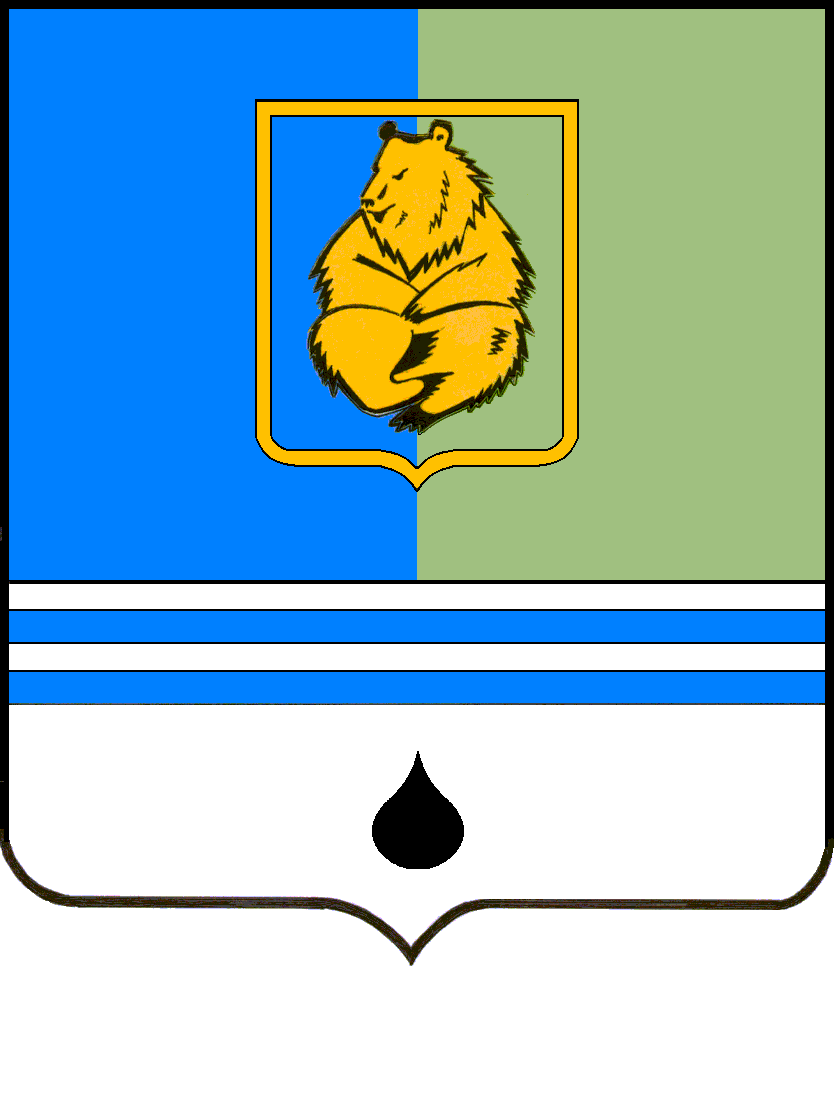 ПОСТАНОВЛЕНИЕАДМИНИСТРАЦИИ ГОРОДА КОГАЛЫМАХанты-Мансийского автономного округа - ЮгрыПОСТАНОВЛЕНИЕАДМИНИСТРАЦИИ ГОРОДА КОГАЛЫМАХанты-Мансийского автономного округа - ЮгрыПОСТАНОВЛЕНИЕАДМИНИСТРАЦИИ ГОРОДА КОГАЛЫМАХанты-Мансийского автономного округа - ЮгрыПОСТАНОВЛЕНИЕАДМИНИСТРАЦИИ ГОРОДА КОГАЛЫМАХанты-Мансийского автономного округа - Югрыот [Дата документа]от [Дата документа]№ [Номер документа]№ [Номер документа]№Критерии конкурсного отбораПодтверждающие документыМакс. балл1. Позитивная динамика освоения воспитанниками образовательной программы дошкольного образования за последние три года Аналитическая справка о позитивной динамике результатов освоения образовательной программы18 баллов1.2.Создание условий для сохранения и укрепления здоровья воспитанников:- выполнение плана детодней (в группе – для воспитателей, в целом по детскому саду – дляпрочих педагогическихработников): - 95-100% (5 баллов);- 90-94% (4 балла);- 85-89% (3 балла);- 80-84% (2 балла);- 75-79% (1 балл);ниже 74% (0 баллов);- реализация программ, технологий по сохранению и укреплениюздоровья воспитанников ирезультативность их внедрения:- реализация программы (5 баллов);- реализация технологий (4 балла)(объем не более 1,5 страницы);- отсутствие травматизма (3 балла)Аналитическая справка, подтверждающая выполнение плана детодней за учебный год, отсутствие травматизма, реализацию программ и технологий, результативность их внедрениядо 13 баллов1.3.Наличие победителей и призеровсреди воспитанников, принявшихучастие в конкурсных мероприятиях: - муниципальный уровень (2 балла);- региональный уровень (3 балла);- федеральный уровень (4 балла);- международный уровень (5 баллов)Наличие грамот, дипломов, сертификатов, удостоверенийи другоедо 5 баллов2.Позитивные результаты деятельности педагога по взаимодействию с семьями воспитанников за последние три года Позитивные результаты деятельности педагога по взаимодействию с семьями воспитанников за последние три года 12 баллов2.1.Эффективность взаимодействияпедагога с семьями воспитанников:- доля родителей (законных представителей), удовлетворенных качеством предоставляемых услуг: - 95-100% (5 баллов);- 90-94% (4 балла);- 85-89% (3 балла);- 80-84% (2 балла);- менее 80% (0 баллов);- использование инновационныхформ взаимодействия с родителями (в полной мере в соответствии с ФГОС ДО - 5 баллов), (частично -3 балла), (отсутствуют-0 баллов)Аналитическая справка, подтверждающая эффективность взаимодействия педагогических работников с семьями воспитанников (итоги анкетирования,Выписка из плана работы педагога по взаимодействию с семьями воспитанников, приказы на проведение мероприятий, таблицы, фотоматериалы)до 10 баллов2.2.Участие в работе консультационных пунктов ДОО по оказанию консультативной помощи родителямНаличие подтверждающих документов (приказы, журналы, отчеты)2 балла3.Создание педагогом условий для профессионального общения, трансляции лучших педагогических практик, адресной работы с различными категориями (воспитанники, родители, коллеги)Создание педагогом условий для профессионального общения, трансляции лучших педагогических практик, адресной работы с различными категориями (воспитанники, родители, коллеги)10 баллов3.1.Наличие у педагога интернет-ресурса (личный сайт, страница, блог на сайте образовательной организации) с актуальной, обновляемой информациейСсылка на сайт, адрес, скриншот страницдо 2 баллов3.2.Информационная насыщенность (тематическая организованность, научная корректность, разнообразие информации, методическая и образовательная ценность)Ссылка на сайт, адрес, скриншот страницдо 5 баллов3.3.Эффективность обратной связи (разнообразие возможностей для обратной связи, удобный формат для коммуникаций, систематичность и интенсивность обратной связи)Ссылка на сайт, адрес, скриншот страницдо 3 баллов4. Использование современных образовательных технологий (далее - СОТ) в образовательном процессе Использование современных образовательных технологий (далее - СОТ) в образовательном процессе 5 баллов4.1.Целесообразность выбора СОТ для внедрения в практику (объем не более 1 страницы)Аналитическая справка с кратким описанием деятельности по реализации СОТ, результативности её внедрения 1 балл4.2.Описание деятельности по реализации СОТ (объем не более 1 страницы)Аналитическая справка с кратким описанием деятельности по реализации СОТ, результативности её внедрения до 2 баллов4.3.Результативность внедрения СОТ в соответствии с поставленной целью использования СОТ (объем не более 0,5 страницы)Аналитическая справка с кратким описанием деятельности по реализации СОТ, результативности её внедрения до 2 баллов5. Обобщение и распространение собственного педагогического опыта на разных уровняхОбобщение и распространение собственного педагогического опыта на разных уровнях22 балла5.1.Очное представление собственного педагогического опыта (научные конференции, семинары, мастер-классы, городские методические объединения, круглые столы и т.п.):- уровень дошкольной организации (1 балл);- муниципальный уровень (2 балла);- региональный уровень (3 балла);-федеральный илимеждународный уровень (4 балла)Аналитическая справка об обобщении и распространении опыта педагогом на основании следующих материалов:- протоколы, приказы по итогам проведения мероприятий;-дипломы, сертификаты участника конференции;- материалы средств массовой информации;- иные документы, подтверждающие представление конкурсантом опытадо 10 баллов5.2.Наличие публикаций по обобщению и распространению собственного педагогического опыта в методических печатных изданиях разного уровня:- муниципальный уровень (2 балла);- региональный (3 балла);- федеральный илимеждународный уровень (4 балла)Список публикаций с указанием исходных данных, свидетельства и сертификаты о публикацияхдо 9 баллов5.3.Наставничество (3 балла)Приказ дошкольной образовательной организации, краткая аналитическая справка о позитивной динамике результативности деятельности в качестве наставника 3 балла6. Участие педагога в проектировании и реализации творческих инициатив, связанных с образованием воспитанников, эффективностью деятельности образовательной организации, развитию взаимодействия с социальными партнерамиУчастие педагога в проектировании и реализации творческих инициатив, связанных с образованием воспитанников, эффективностью деятельности образовательной организации, развитию взаимодействия с социальными партнерами12 балл6.1.Участие педагога в реализации инновационных проектов и программ в рамках деятельности пилотной (инновационной) площадки:- региональный уровень (2 балла);- федеральный уровень (3 балла)Информация об участии, наличие приказов, протоколовдо 5 баллов6.2.Участие педагога в работе:- экспертных комиссий, в том числе в составе жюри конкурсных мероприятий (2 балла);-творческих групп (2 балла)4 балла6.3.Руководство городским методическим объединением (3 балла)Наличие приказа о назначении3 балла7. Участие в муниципальных, региональных и федеральных профессиональных конкурсах, в конкурсном отборе на получение грантаУчастие в муниципальных, региональных и федеральных профессиональных конкурсах, в конкурсном отборе на получение гранта36 балла7.1.Участие в очных профессиональных конкурсах: - муниципальный уровень (1 балл);- региональный уровень (2 балла);- федеральный уровень (3 балла)Аналитическая справка об участии в профессиональных конкурсах. Наличие сертификатов участника конкурса, дипломов, грамот, грантов до 6 балловдо 15 баллов7.2.Результативность участия в очных профессиональных конкурсах (дипломы победителя, призёра):- муниципальный уровень (3 балла);- региональный уровень (5 баллов);- федеральный уровень (7 баллов)Аналитическая справка об участии в профессиональных конкурсах. Наличие сертификатов участника конкурса, дипломов, грамот, грантов до 6 балловдо 6 баллов7.3.Участие в дистанционных и заочных профессиональных конкурсах: - муниципальный уровень (1 балл);- региональный уровень (2 балла);- федеральный уровень (3 балла)Аналитическая справка об участии в профессиональных конкурсах. Наличие сертификатов участника конкурса, дипломов, грамот, грантов до 6 балловдо 6 баллов7.4.Результативность участия в дистанционных и заочных профессиональных конкурсах (дипломы победителя, призёра):- муниципальный уровень (2 балла);- региональный уровень (3 балла);- федеральный уровень (4 балла)Аналитическая справка об участии в профессиональных конкурсах. Наличие сертификатов участника конкурса, дипломов, грамот, грантов до 6 балловдо 9 баллов8.Повышение квалификации и профессиональная переподготовка в течение последних 3 лет, уровень квалификационной категории педагога:- высшая (3 балла);- первая (2 балла);- соответствие занимаемой должности (1 балл)Приказ, аттестационный лист и прочее3 баллаИтого:118 балловДОКУМЕНТ ПОДПИСАН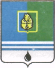 ЭЛЕКТРОННОЙ ПОДПИСЬЮСертификат  [Номер сертификата 1]Владелец [Владелец сертификата 1]Действителен с [ДатаС 1] по [ДатаПо 1]